UWAGA! Aktualność kart jest sprawdzana nie rzadziej niż raz na trzy miesiące.Urząd Miasta i Gminy w Końskich, 26-200 Końskie, ul. Partyzantów 1                   e-poczta: organizacja@umkonskie.pl   www.umkonskie.pl 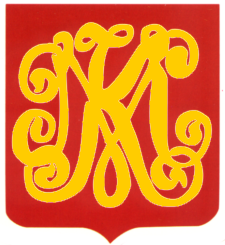 KARTA USŁUG NR:    Urząd Stanu Cywilnego (USC)Strona nr 1KARTA USŁUG NR:    Urząd Stanu Cywilnego (USC)Stron 1KARTA USŁUG NR:    Urząd Stanu Cywilnego (USC)Zmiana 01.03.15r.Nazwa usługi:JUBILEUSZ SETNYCH URODZINNazwa usługi:JUBILEUSZ SETNYCH URODZINNazwa usługi:JUBILEUSZ SETNYCH URODZINPodstawa prawna:Nie dotyczy Podstawa prawna:Nie dotyczy Podstawa prawna:Nie dotyczy Wymagane dokumenty:zgłoszenie.Wymagane dokumenty:zgłoszenie.Wymagane dokumenty:zgłoszenie.Opłaty:nie podlega opłacie skarbowej.Opłaty:nie podlega opłacie skarbowej.Opłaty:nie podlega opłacie skarbowej.Czas realizacji usługi: niezwłocznie.Czas realizacji usługi: niezwłocznie.Czas realizacji usługi: niezwłocznie.Miejsce załatwienia sprawy:Miejsce załatwienia sprawy:Miejsce załatwienia sprawy:Nr pokoju: 201 w zachodnim skrzydle UMiG  26-200 Końskie ul. Partyzantów 1Nr pokoju: 201 w zachodnim skrzydle UMiG  26-200 Końskie ul. Partyzantów 1Nr pokoju: 201 w zachodnim skrzydle UMiG  26-200 Końskie ul. Partyzantów 1Nr telefonu: (041) 372-29-46 wew. 201Nr telefonu: (041) 372-29-46 wew. 201Nr telefonu: (041) 372-29-46 wew. 201Godziny pracy: poniedziałek – piątek – 730 - 1530Godziny pracy: poniedziałek – piątek – 730 - 1530Godziny pracy: poniedziałek – piątek – 730 - 1530Tryb odwoławczy: brakTryb odwoławczy: brakTryb odwoławczy: brakUwagi: Uroczystość odbywa się w miejscu zamieszkania Jubilata z udziałem Burmistrza MiG Końskie oraz  Kierownika USC Końskie.Uwagi: Uroczystość odbywa się w miejscu zamieszkania Jubilata z udziałem Burmistrza MiG Końskie oraz  Kierownika USC Końskie.Uwagi: Uroczystość odbywa się w miejscu zamieszkania Jubilata z udziałem Burmistrza MiG Końskie oraz  Kierownika USC Końskie.Miejsce na notatki:Miejsce na notatki:Miejsce na notatki: